AGENȚIA PENTRU PROTECȚIA MEDIULUI DÂMBOVIȚA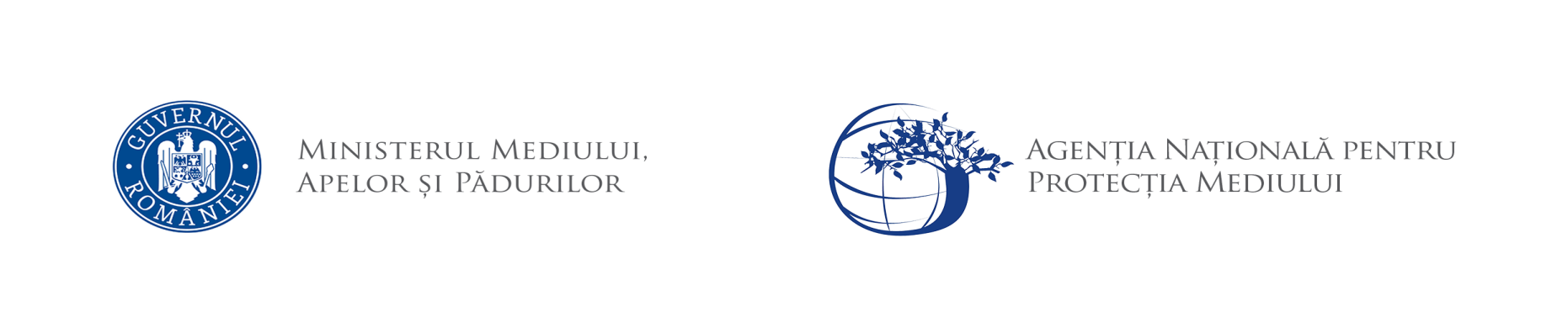 Nr. 13686 / 7966 / ______________PROIECT DECIZIA ETAPEI DE ÎNCADRARENR. ___ din __________Ca urmare a solicitării de emitere a acordului de mediu adresate de TOMA ALEXANDRU reprezentant al SC DELTA ENERGY EUROPE SRL, cu sediul în mun. Bucuresti, sect. 1, str. Int. Gheorghe Simionescu, nr. 4, înregistrată la sediul Agenției pentru Protecția Mediului (APM) Dâmbovița cu numarul 13446 din 07.09.2023, în baza Legii nr. 292/2018 privind evaluarea impactului anumitor proiecte publice şi private asupra mediului şi a Ordonanţei de urgenţă a Guvernului nr. 57/2007 privind regimul ariilor naturale protejate, conservarea habitatelor naturale, a florei şi faunei sălbatice, aprobată cu modificări şi completări prin Legea nr. 49/2011, cu modificările şi completările ulterioare,Agenția pentru Protecția Mediului (APM) Dâmbovița decide, ca urmare a consultărilor desfăşurate în cadrul şedinţei Comisiei de analiză tehnică din data de 15.05.2024 că proiectul        ”Construire centrala electrica pe gaz pentru servicii de echilibrare Pi = 20 MW”, propus a fi amplasat în comuna I.L. Caragiale, sat Mija, strada DN 72, judet Dambovita, nu se supune evaluării impactului asupra mediului / nu se supune evaluării adecvate / nu se supune evaluării impactului asupra corpurilor de apă;Justificarea prezentei decizii:Motivele pe baza cărora s-a stabilit luarea deciziei etapei de încadrare in procedura de evaluare a impactului asupra mediului sunt următoarele:proiectul se încadrează în prevederile Legii nr. 292/2018 privind evaluarea impactului anumitor proiecte publice şi private asupra mediului, Anexa nr. 2, pct. 3, lit. a;impactul realizării proiectului asupra factorilor de mediu va fi redus pentru sol, subsol, vegetație, fauna si nesemnificativ pentru ape, aer si așezările umane;nu au fost formulate observaţii din partea publicului în urma mediatizării depunerii solicitării de emitere a acordului de mediu respectiv, a luării deciziei privind etapa de încadrare;Motivele pe baza cărora s-a stabilit neefectuarea evaluării adecvate sunt următoarele :terenul pe care se va realiza investiția este amplasat comuna I.L. Caragiale, sat Mija, strada DN 72, judet Dambovita, nu este amplasat intr-o arie naturala protejata de interes național sau comunitar;Motivele pe baza cărora s-a stabilit neefectuarea evaluării impactului asupra corpurilor de apă: Punct de vedere emis la memoriu de prezentare de ABA ARGES-VEDEA – Sistemul Hidrotehnic Independent Vacaresti – nu este necesara obtinerea avizului de gospodarirea apelor; Caracteristicile proiectelor mărimea proiectului:Prin proiect se propune construirea unei centrale de cogenerare pe gaz cu 6 motoare, compusa din 3 subcentrale de cogenerare pe gaz. Fiecare subcentrala va fi echipata cu 2 motoare termice de cogenerare.Fiecare subcentrala are urmatoarele caracteristici tehnice:putere electrica – 2 x 3,358 = 6,716 MWel;putere termica – 2 x 2101 = 4,202 MW th;Putere electronica totala: 6,716 MWel x 3 = 20,148 MWel;Putere termica totala: 4,202 MW th x 3 = 12,61 Mw th;Partea de constructii consta in constructia a 3 cladiri in care vor fi amplasate motoarele, cu nivel de inaltime parter si a unei statii electrice de conexiune.Constructiile aferente obiectivului sunt:centrala nr. 1 (subcentrala nr. 1) – 225,35 mp;centrala nr. 2 (subcentrala nr. 2) – 225,35 mp;centrala nr. 3 (subcentrala nr. 3) – 225,35 mp;platforma echipare aferenta centralei nr. 1 - 242,93 mp;platforma echipare aferenta centralei nr. 2 – 242,93 mp;platforma echipare aferenta centralei nr. 3 – 242,93 mp;birouri administrative – 44,29 mp;camera conexiuni – 84,55 mp;substatie si camera comanda – 96,52 mp;cabina paza – 7,20 mp;container depozitare ulei – 29,72 mp;SRM – 6,65 mp;Obiectul 1 - CENTRALA ELECTRICA PE GAZ nr.1 (subcentrala nr. 1)	Constructia propusa are un sistem constructiv mixt, fiind compus dintr-o zona principala cu o structura din beton prefabricat cu inchidere a fatadei din panouri prefabricate din beton, tip tristrat cu miez din vata bazaltica, ce adaposteste cele 2 compartimente destinate motoarelor, si o structura secundara, a anexei constructiei, destinata gospodariei de ulei si glycol si anume structura din profile metalice cu inchideri din panouri sandwich.De asemenea, alipit fatadei posterioare a constructiei se regasesc confectiile metalice destinate instalatiilor de admisie aer si de evacuare aer, ambele dotate cu amortizoare de zgomot.Structura de rezistenta a placii acoperisului terasa in zona corpului de cladire ce va fi realizata din elemente prefabricate de beton, va fi din elemente prefabricate, monolitizate la punerea in opera, iar structura invelitorii gospodariei de ulei si glicol va fi din elemente metalice inchise cu panouri sandwich.Sistemul de fundare propus: radier general.Zona destinata motoarelor va avea atat inchiderile exterioare cat si cele de compartimentare realizate din panouri prefabricate de beton, de tip tristrat cu miez din vata bazaltica iar gospodaria de ulei si Glycol va avea inchiderile exterioare din panouri sandwich.Finisajele sunt prevazute la nivelul normativelor specifice, de buna calitate, respectiv:Peretii:Peretii de compartimentare vor avea grosimea de 30 cm si vor fi din panouri prefabricate de beton; Nu se vor finisa.Fata interioara a peretilor exteriori in zona camerelor motoarelor: fata interioara panou prefabricat din beton, tip tristrat. Nu se vor finisa.Fata interioara a peretilor exteriori in gospodaria de ulei si glycol: fata interioara panou tip sandwich.Pardoseli:Beton elicopterizat cu nisip de cuartPlafoane:Nu este cazulPanouri tip sandwich 6 cm grosime culoare RAL 7016.Finisarea peretilor panourilor de beton prefabricat va respecta normele in vigoare. Tamplaria exterioara: PVC cu geam termopan RAL 7016. Materialele de finisaj produse in tara sau importate se utilizeaza in conformitate cu prevederile agrementelor tehnice ale acestora emise potrivit legii.Acoperisul anexei va fi realizat din structura metalica, intr-o singura panta, cu invelitoarea din panouri tip sandwich. Acesta va fi prevazut cu un sistem de scurgere a apelor pluviale format din jgheaburi si burlane cu deversarea apei pluviale la teren.Se vor monta parazapezi pe invelitoare.Obiectul 2 - Centrala nr. 2 (subcentrala nr. 2)Constructia propusa are un sistem constructiv mixt, fiind compus dintr-o zona principala cu o structura din beton prefabricat cu inchidere a fatadei din panouri prefabricate din beton, tip tristrat cu miez din vata bazaltica, ce adaposteste cele 2 compartimente destinate motoarelor, si o structura secundara, a anexei constructiei, destinata gospodariei de ulei si glycol si anume structura din profile metalice cu inchideri din panouri sandwich.De asemenea, alipit fatadei posterioare a constructiei se regasesc confectiile metalice destinate instalatiilor de admisie aer si de evacuare aer, ambele dotate cu amortizoare de zgomot.Structura de rezistenta a placii acoperisului terasa in zona corpului de cladire ce va fi realizata din elemente prefabricate de beton, va fi din elemente prefabricate, monolitizate la punerea in opera, iar structura invelitorii gospodariei de ulei si glicol va fi din elemente metalice inchise cu panouri sandwich.Sistemul de fundare propus: radier generalZona destinata motoarelor va avea atat inchiderile exterioare cat si cele de compartimentare realizate din panouri prefabricate de beton, de tip tristrat cu miez din vata bazaltica iar gospodaria de ulei si Glycol va avea inchiderile exterioare din panouri sandwich.Finisajele sunt prevazute la nivelul normativelor specifice, de buna calitate, respectiv:Peretii:Peretii de compartimentare vor avea grosimea de 30 cm si vor fi din panouri prefabricate de beton; Nu se vor finisa.Fata interioara a peretilor exteriori in zona camerelor motoarelor: fata interioara panou prefabricat din beton, tip tristrat. Nuse var finisa.Fata interioara a peretilor exteriori in gospodaria de ulei si glycol: fata interioara panou tip sandwich.Pardoseli:Beton elicopterizat cu nisip de cuartPlafoane:Nu este cazulPanouri tip sandwich 6 cm grosime culoare RAL 7016.Finisarea peretilor panourilor de beton prefabricat va respecta normele in vigoare. Tamplaria exterioara: PVC cu geam termopan RAL 7016. Materialele de finisaj produse in tara sau importate se utilizeaza in conformitate cu prevederile agrementelor tehnice ale acestora emise potrivit legii.Acoperisul anexei va fi realizat din structura metalica, intr-o singura panta, cu invelitoarea din panouri tip sandwich. Acesta va fi prevazut cu un sistem de scurgere a apelor pluviale format din jgheaburi si burlane cu deversarea apei pluviale la teren.Se vor monta parazapezi pe invelitoare.Obiectul 3 - Centrala nr. 3 (subcentrala nr. 3)Constructia propusa are un sistem constructiv mixt, fiind compus dintr-o zona principala cu o structura din beton prefabricat cu inchidere a fatadei din panouri prefabricate din beton, tip tristrat cu miez din vata bazaltica, ce adaposteste cele 2 compartimente destinate motoarelor, si o structura secundara, a anexei constructiei, destinata gospodariei de ulei si glycol si anume structura din profile metalice cu inchideri din panouri sandwich.De asemenea, alipit fatadei posterioare a constructiei se regasesc confectiile metalice destinate instalatiilor de admisie aer si de evacuare aer, ambele dotate cu amortizoare de zgomot.Structura de rezistenta a placii acoperisului terasa in zona corpului de cladire ce va fi realizata din elemente prefabricate de beton, va fi din elemente prefabricate, monolitizate la punerea in opera, iar structura invelitorii gospodariei de ulei si glicol va fi din elemente metalice inchise cu panouri sandwich.Sistemul de fundare propus: radier generalZona destinata motoarelor va avea atat inchiderile exterioare cat si cele de compartimentare realizate din panouri prefabricate de beton, de tip tristrat cu miez din vata bazaltica iar gospodaria de ulei si Glycol va avea inchiderile exterioare din panouri sandwich.Finisajele sunt prevazute la nivelul normativelor specifice, de buna calitate, respectiv:Peretii:Peretii de compartimentare vor avea grosimea de 30 cm si vor fi din panouri prefabricate de beton; Nu se vor finisa.Fata interioara a peretilor exteriori in zona camerelor motoarelor: fata interioara panou prefabricat din beton, tip tristrat. Nuse var finisa.Fata interioara a peretilor exteriori in gospodaria de ulei si glycol: fata interioara panou tip sandwich.Pardoseli:Beton elicopterizat cu nisip de cuartPlafoane:Nu este cazulPanouri tip sandwich 6 cm grosime culoare RAL 7016.Finisarea peretilor panourilor de beton prefabricat va respecta normele in vigoare. Tamplaria exterioara: PVC cu geam termopan RAL 7016. Materialele de finisaj produse in tara sau importate se utilizeaza in conformitate cu prevederile agrementelor tehnice ale acestora emise potrivit legii.Acoperisul anexei va fi realizat din structura metalica, intr-o singura panta, cu invelitoarea din panouri tip sandwich. Acesta va fi prevazut cu un sistem de scurgere a apelor pluviale format din jgheaburi si burlane cu deversarea apei pluviale la teren.Se vor monta parazapezi pe invelitoare.Obiectul 4 - PLATFORMA ECHIPAMENTE aferenta Centralei nr. 1Este o constructie metalica, de tip platforma, ridicata fata de nivelul terenului, care se acceseaza prin intermediul unei scari metalice. Rolul acesteia este de a sustine echipamentele necesare functionarii constructiei Centralei nr.2 si anume "Echipamente dry cooler", al carui rol este de a asigura racirea " uscata".Platforma are dimensiunea de 16x15 m, la care se adauga o scara metalica de access, cu o latime de 1,20m si un numar de 14 de trepte.Picioarele de sustinere ale platformei var avea fundatii din beton. Suprafata totala platforma (inclusive scara de access) este de 242,93 mp.Nu este cazul. Este vorba de o platforma metalica, ridicata de la sol.Nu este cazul. Este vorba de o platforma metalica, ridicata de la sol.Elementele metalice componente ale platformei var fi vopsite in camp electrostatic. Culoarea se va alege in functie de paleta distribuitorului. Se prefera culoarea alb sau gri antracit.Elementele orizontale ale platformei vor fi din elemente prefabricate de tip grilaj, care nu va permite acumularea apei pe suprafata acesteia.Obiectul 5 - PLATFORMA ECHIPAMENTE aferenta Centralei nr. 2Este o constructie metalica, de tip platforma, ridicata fata de nivelul terenului, care se acceseaza prin intermediul unei scari metalice. Rolul acesteia este de a sustine echipamentele necesare functionarii constructiei Centralei nr.2 si anume "Echipamente dry cooler", al carui rol este de a asigura racirea " uscata".Platforma are dimensiunea de 16x15 m, la care se adauga o scara metalica de access, cu o latime de 1,20m si un numar de 14 de trepte.Picioarele de sustinere ale platformei var avea fundatii din beton. Suprafata totala platforma (inclusive scara de access) este de 242,93 mpElementele metalice componente ale platformei vor fi vopsite in camp electrostatic. Culoarea se va alege in functie de paleta distribuitorului. Se prefera culoarea alb sau gri antracit.Acoperisul - elementele orizonatale ale platformei vor fi din elemente prefabricate de tip grilaj, care nu va  permite acumularea apei pe suprafata acesteia.Obiectul 6 - PLATFORMA ECHIPAMENTE aferenta Centralei nr. 3Este o constructie metalica, de tip platforma, ridicata fata de nivelul terenului, care se acceseaza prin intermediul unei scari metalice. Rolul acesteia este de a sustine echipamentele necesare functionarii constructiei Centralei nr.2 si anume "Echipamente dry cooler", al carui rol este de a asigura racirea "uscata".Platforma are dimensiunea de 16x15 m, la care se adauga o scara metalica de access, cu o latime de 1,20m si un numar de 14 de trepte.Picioarele de sustinere ale platformei var avea fundatii din beton. Suprafata totala platforma (inclusiv scara de access) este de 242,93 mp.Acoperisul - elementele orizonatale ale platformei var fi din elemente prefabricate de tip grilaj, care nu va permite acumularea apei pe suprafata acesteia.Obiectul 7 - BIROURI ADMINISTRATIVEDin punct de vedere structural sunt 2 containere alipite, achizitionate si amplasate pe o platforma betonata.Din punct de vedere structural si al inchiderilor containerele au:Structurapereti exteriori panouri sandwich de 60mm grosime cu vata, exterior micronervurat, interior lis.tavan: table dublu faltuite de 0,5mm, vata minerala de 100mm, folie anticondens.TamplarieAluminiuObiectul 8 - CAMERA CONEXIUNIDin punct de vedere structural sunt 2 containere alipite, achizitionate si amplasate pe o platforma betonata cu urmatoarea destinatie:2 containere compun CAMERA CONTROL comuna celor 3 Centrale;Cele 2 containere ce compun Camera de control vor fi compartimentate in 4 incaperi dupa cum urmeaza: birou, grup sanitar.Din punct de vedere structural si al inchiderilor containerele au:Structurapereti exteriori panouri sandwich de 60mm grosime cu vata, exterior micronervurat, interior lis.tavan: table dublu faltuite de 0,5mm, vata minerala de 100mm, folie anticondens.TamplarieAluminiuObiectul 9 - CAMERA DE COMANDA si SUBSTATIE Este compusa dintr-o constructie denumita "Camera de comanda si substatie 10 kV", o platforma betonata pe care este amplasat un Tranformator ridicator 10,5/ 110 Kv si retele electrice.Din punct de vedere structural" Camera de comanda si substatie 10 kV" este constructie realizata din structura metalica, cu inchideri din panouri sandwich.Din punct de vedere structural si al inchiderilor containerele au:Structurapereti exteriori panouri sandwich de 60mm grosime cu vata, exterior micro nervurat, interior lis.tavan: table dublu faltuite de 0,5mm, vata minerala de 100mm, folie anticondens.TamplarieAluminiuObiectul 10 – SRMIn vederea alimentarii cu gaz a obiectivului de investitie, data fiind amploarea proiectului si anume alimentarea cu gaz a 6 motoare (cate 2 pentru fiecare din cele 3 subcentrale), racordul/bransarea se va face printr-o statie de reglare masurare predare la consumator.Acest echipament se va monta pe o platforma betonata.Obiectul 11 – CABINA PAZAEste alcatuita din structura metalica si panouri sandwich cu o suprafata contruita la sol de 7.20mp.producţia de deşeuri: deşeurile generate în perioada de execuţie cât şi în perioada de funcţionare vor necesare realizării proiectului vor fi preluate de la societăţi autorizate; vor fi stocate selectiv şi predate către societăţi autorizate din punct de vedere al mediului pentru activităţi de colectare / valorificare / eliminare; emisiile poluante, inclusiv zgomotul şi alte surse de disconfort: în perioada de execuţie, zgomotul va fi generat de utilajele și mijloacele de transport; lucrările şi măsurile prevăzute în proiect nu vor afecta semnificativ factorii de mediu (aer, apă, sol, aşezări umane); riscul de accident, ţinându-se seama în special de substanţele şi de tehnologiile utilizate: nu este cazul;Localizarea proiectelorutilizarea existentă a terenului: 11538 mp curti constructii si 2562 mp cai ferate; relativa abundenţă a resurselor naturale din zonă, calitatea şi capacitatea regenerativă a acestora: nu este cazul;capacitatea de absorbţie a mediului, cu atenţie deosebită pentru:zonele umede: nu este cazul;zonele costiere: nu este cazul;zonele montane şi cele împădurite: nu este cazul;parcurile şi rezervaţiile naturale: nu este cazul;ariile clasificate sau zonele protejate prin legislaţia în vigoare, cum sunt: proiectul nu este amplasat în interiorul sau în vecinătatea unei arii naturale protejate;zonele de protecţie specială, mai ales cele desemnate prin Ordonanţa de Urgenţă a Guvernului nr. 57/2007 privind regimul ariilor naturale protejate, conservarea habitatelor naturale, a florei şi faunei sălbatice, cu modificările şi completările ulterioare, zonele prevăzute prin Legea nr. 5/2000 privind aprobarea Planului de amenajare a teritoriului naţional – Secţiunea a III – a – zone protejate, zonele de protecţie instituite conform prevederilor Legii apelor nr. 107/1996, cu modificările şi completările ulterioare, şi Hotărârea Guvernului nr. 930/2005 pentru aprobarea Normelor speciale privind caracterul şi mărimea zonelor de protecţie sanitară şi hidrogeologică: proiectul nu este inclus în zone de protecţie specială desemnate;ariile în care standardele de calitate a mediului stabilite de legislaţie au fost deja depăşite: nu au fost înregistrate astfel de situaţii; ariile dens populate: nu e cazul - lucrările propuse se află într-o zonă cu locuinţe individuale;peisajele cu semnificaţie istorică, culturală şi arheologică: nu este cazul; Caracteristicile impactului potenţial:   extinderea impactului: aria geografică şi numărul persoanelor afectate: impactul va fi local, numai în zona de lucru, pe perioada execuţiei;natura transfrontieră a impactului: nu este cazul;mărimea şi complexitatea impactului: impact relativ redus şi local atât pe perioada execuţiei proiectului;probabilitatea impactului: impact cu probabilitate redusă pe parcursul realizării investiţiei, deoarece măsurile prevăzute de proiect nu vor afecta semnificativ factorii de mediu (aer, apă, sol, aşezări umane);durata, frecvenţa şi reversibilitatea impactului: impact cu durată, frecvenţă şi reversibilitate reduse datorită naturii proiectului şi măsurilor prevăzute de acesta. Condiţiile de realizare a proiectului:Titularul are obligaţia de a urmări modul de respectare a legislaţiei de mediu în vigoare pe toata perioada de execuţie a lucrărilor şi  după realizarea acestuia să ia toate măsurile necesare pentru a nu se produce poluarea apelor subterane, de suprafaţă, a solului sau a aerului.Respectarea condițiilor impuse prin avizele solicitate în Certificatul de Urbanism.Titularul are obligația respectării condițiilor impuse prin actele de reglementare emise/solicitate de alte autorități.	Pentru  organizarea de şantier:depozitarea materialelor de construcţie şi a deşeurilor rezultate se va face în zone special amenajate fără să afecteze circulaţia în zonă;utilajele de construcţii se vor alimenta cu carburanţi numai în zone special amenajate fără a se contamina solul cu produse petroliere; întreţinerea utilajelor / mijloacelor de transport (spălarea lor, efectuarea de reparaţii, schimburile de ulei) se vor face numai la service-uri / baze de producţie autorizate;toate echipamentele mecanice trebuie să respecte standardele referitoare la emisiile de zgomot în mediu conform H.G nr. 1756/2006 privind emisiile de zgomot în mediu produse de echipamentele destinate utilizării în exteriorul clădirilor; deşeurile menajere se vor colecta în europubelă şi se vor preda către unităţi autorizate;prin organizarea de şantier nu se vor ocupa suprafeţe suplimentare de teren, faţă de cele planificate pentru realizarea proiectului;pentru lucrările specifice de şantier se vor utiliza toalete ecologice.		Protecţia apelorIn perioada de construirenu se vor evacua ape uzate în apele de suprafaţă sau subterane, nu se vor manipula sau depozita deşeuri, reziduuri sau substanţe chimice, fără asigurarea condiţiilor de evitare a poluării directe sau indirecte a apelor de suprafaţă sau subterane;In perioada de functionareIndicatorii de calitate ai apelor uzate evacuate in reteaua de canalizare existenta se vor incadra in prevederile NTPA 002 / 2002;		Protecţia aeruluitransportul materialelor de construcţie şi a deşeurilor rezultate se va face pe cât posibil pe trasee stabilite în afara zonelor locuite;vehiculele şi utilajele utilizate vor fi verificate periodic în vederea remedierii eventualelor disfuncţii identificate;Protecția împotriva zgomotului In timpul execuţiei proiectului şi funcţionării Nivelul de zgomot continuu echivalent ponderat A (AeqT) se va încadra în limitele SR 10009:2017 / C 91:2020 – Acustica Urbană - limite admisibile ale nivelului de zgomot, STAS 6156 / 1986 - Protecţia împotriva zgomotului in construcţii civile si social - culturale şi OM nr. 119 / 2014 pentru aprobarea Normelor de igienă şi sănătate publică privind mediul de viaţă al populaţiei, respectiv:60 dB - la limita proprietăţii în cazul clădirilor cu teren împrejmuit (curte) şi cu destinaţie rezidenţială cu regim de douã niveluri sau mai puţin;65 dB - la limita zonei funcţionale a amplasamentului; 55 dB în timpul zilei / 45 dB noaptea (intre orele 23:00 – 7:00) – la faţada clădirilor învecinate, considerate zone protejate;50 dB - la fațada clădirii rezidențiale care este cea mai expusă acțiunii unei surse de zgomot exterioare.Protecţia soluluise vor amenaja spaţii corespunzătoare pentru depozitarea materialelor de construcţie şi pentru depozitarea temporară a deşeurilor generate;se interzice poluarea solului cu carburanţi, uleiuri uzate în urma operaţiilor de staţionare, aprovizionare, depozitare sau alimentare cu combustibili a utilajelor şi a mijloacelor de transport sau datorită funcţionării necorespunzătoare a acestora;	Modul de gospodărire a deşeurilorAtât în perioada de construire cât și în cea de funționare titularul are obligația respectării prevederilor Ordonaţei de Urgenţă a Guvernului României  privind  protecţia mediului nr.195/2005, aprobată cu modificări şi completări  prin Legea 265/2006, cu modificările şi completările ulterioare precum și Ordonanta de urgenta nr. 92 / 2021, privind regimul deşeurilor.Lucrări de refacere a amplasamentuluila finalizarea lucrărilor de construcţii se vor executa lucrări de refacere a solului; se va curăţa amplasamentul de toate tipurile de deşeuri generate pe perioada realizării proiectului;se vor lua toate măsurile pentru evitarea poluărilor accidentale, iar în cazul unor astfel de incidente, se va acţiona imediat pentru a controla, izola, elimina poluarea;MonitorizareaÎn timpul implementării proiectului: în scopul eliminării eventualelor disfuncţionalităţi, pe întreaga durată de execuţie a lucrărilor vor fi supravegheate:respectarea cu stricteţe a limitelor şi suprafeţelor destinate execuţiei lucrărilor;buna funcţionare a utilajelor;modul de depozitare a materialelor de construcţie;modul de depozitare al deşeurilor/valorificare şi monitorizarea cantităţilor de deşeuri generate; predarea deşeurilor către operatori autorizaţi în valorificarea / eliminarea deşeurilor;respectarea normelor de securitate, respectiv a normelor de securitate a muncii;nivelul de zgomot – în cazul apariţiei sesizărilor din partea populaţiei datorate depăşirii limitelor admisibile, se vor lua măsuri organizatorice şi / sau tehnice corespunzătoare de atenuare a impactului;se va urmări menţinerea unui nivel redus al emisiilor în aerul atmosferic datorate operaţiilor de transport materiale prin utilizarea de mijloace de transport conforme, luarea măsurilor necesare în situaţia în care se constată depăşirea standardului de calitate a aerului ambiental datorită execuţiei proiectului.Proiectul propus nu necesită parcurgerea celorlalte etape ale procedurilor de evaluare a impactului asupra mediului, evaluarea adecvată si evaluarea impactului asupra corpurilor de apă.Prezenta decizie este valabilă pe toată perioada de realizare a proiectului, iar în situaţia în care intervin elemente noi, necunoscute la data emiterii prezentei decizii, sau se modifică condiţiile care au stat la baza emiterii acesteia, titularul proiectului are obligaţia de a notifica autoritatea competentă emitentă.Orice persoană care face parte din publicul interesat şi care se consideră vătămată într-un drept al său ori într-un interes legitim se poate adresa instanţei de contencios administrativ competente pentru a ataca, din punct de vedere procedural sau substanţial, actele, deciziile ori omisiunile autorităţii publice competente care fac obiectul participării publicului, inclusiv aprobarea de dezvoltare, potrivit prevederilor Legii contenciosului administrativ nr. 554/2004, cu modificările şi completările ulterioare.Se poate adresa instanţei de contencios administrativ competente şi orice organizaţie neguvernamentală care îndeplineşte condiţiile prevăzute la art. 2 din Legea nr. 292/2018 privind evaluarea impactului anumitor proiecte publice şi private asupra mediului, considerându-se că acestea sunt vătămate într-un drept al lor sau într-un interes legitim.Actele sau omisiunile autorităţii publice competente care fac obiectul participării publicului se atacă în instanţă odată cu decizia etapei de încadrare, cu acordul de mediu ori, după caz, cu decizia de respingere a solicitării de emitere a acordului de mediu, respectiv cu aprobarea de dezvoltare sau, după caz, cu decizia de respingere a solicitării aprobării de dezvoltare.Înainte de a se adresa instanţei de contencios administrativ competente, persoanele prevăzute la art. 21 din Legea nr. 292/2018 privind evaluarea impactului anumitor proiecte publice şi private asupra mediului au obligaţia să solicite autorităţii publice emitente a deciziei prevăzute la art. 21 alin. (3) sau autorităţii ierarhic superioare revocarea, în tot sau în parte, a respectivei decizii. Solicitarea trebuie înregistrată în termen de 30 de zile de la data aducerii la cunoştinţa publicului a deciziei.Autoritatea publică emitentă are obligaţia de a răspunde la plângerea prealabilă prevăzută la art. 22 alin. (1) în termen de 30 de zile de la data înregistrării acesteia la acea autoritate.Procedura de soluţionare a plângerii prealabile prevăzută la art. 22 alin. (1) este gratuită şi trebuie să fie echitabilă, rapidă şi corectă.Prezenta decizie poate fi contestată în conformitate cu prevederile Legii nr. 292/2018 privind evaluarea impactului anumitor proiecte publice şi private asupra mediului şi ale Legii nr. 554/2004, cu modificările şi completările ulterioare.DIRECTOR EXECUTIV,Maria MORCOASEȘef Serviciu A.A.A,                                                                                Întocmit,          Florian STANCESCU                                                      consilier  A.A.A. Andrei Valentin CALINESCU    Sef Serviciu C.F.M.                                                  consilier C.F.M. Nicoleta VLADESCU   Laura Gabriela BRICEAG                                                       